发展与知识产权委员会（CDIP）第二十四届会议2019年11月18日至22日，日内瓦议程草案秘书处编拟.	会议开幕.	通过议程见本文件。.	认可观察员与会见文件CDIP/24/13。.	通过CDIP第二十三届会议报告草案见文件CDIP/23/17 Prov.。.	一般性发言.	监测、评估、讨论和报告所有发展议程建议的落实情况-	进展报告见文件CDIP/24/2-	运用公有领域信息促进经济发展项目完成报告见文件CDIP/24/3-	知识产权、旅游业与文化：在埃及和其他发展中国家支持发展目标、推广文化遗产项目
完成报告见文件CDIP/24/4-	关于“知识产权与发展国际会议：怎样从知识产权制度中受益”（2019年5月20日）的报告见文件CDIP/24/5-	关于最不发达国家和发展中国家版权及公共部门信息管理问题国际会议的报告见文件CDIP/24/6-	知识产权、旅游业与文化：在埃及和其他发展中国家支持发展目标、推广文化遗产项目
审评报告见文件CDIP/24/10-	运用公有领域信息促进经济发展项目审评报告见文件CDIP/24/11-	产权组织有关机构对落实发展议程相关建议所作的贡献见文件CDIP/24/126.(i)	产权组织合作促进发展领域的技术援助-	关于成员国在产权组织技术援助方面的决定落实情况的报告见文件CDIP/24/8.	审议已通过的各项建议的落实工作计划-	讨论产权组织合作促进发展领域技术援助外部审查见文件CDIP/8/INF/1、CDIP/9/15、CDIP/9/16和CDIP/16/6-	讨论将于2021年举行的两年一次知识产权与发展国际会议的子议题见CDIP第二十二届会议主席总结第8.1段-	继续讨论秘书处关于独立审查建议中已获通过建议的模式和实施战略的提案以及就报告和审查程序提出的备选方案及
成员国关于独立审查建议中已获通过建议的模式和实施战略未来方向的新意见见文件CDIP/23/8和CDIP/24/15-	讨论“知识产权与发展”议程项目下的未来议题见议题列表-	多民族玻利维亚国提交的关于将当地企业集体商标注册作为跨领域经济发展问题的
经修订项目提案见文件CDIP/24/9-	巴西、加拿大、印度尼西亚、波兰和联合王国关于成功的发展议程项目提案用工具的
项目提案见文件CDIP/24/14-	《知识产权与移动应用》研究摘要见文件CDIP/24/INF/2-	斯里兰卡旅游业与文化中的知识产权研究摘要见文件CDIP/24/INF/3-	知识产权在纳米比亚旅游业可持续发展中的作用研究摘要见文件CDIP/24/INF/4-	肯尼亚、特立尼达和多巴哥与菲律宾三个受益国用于保护移动应用的知识产权工具的可用性和实际使用范围界定研究摘要见文件CDIP/24/INF/5.	知识产权与发展-	中小微企业、创新和知识产权.	未来工作.	主席总结.	会议闭幕[文件完]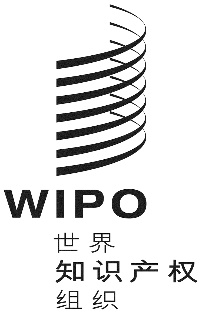 CCDIP/24/1 PRov. 3CDIP/24/1 PRov. 3CDIP/24/1 PRov. 3原 文：英文原 文：英文原 文：英文日 期：2019年11月4日  日 期：2019年11月4日  日 期：2019年11月4日  